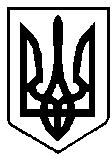 ВАРАСЬКА МІСЬКА РАДАВИКОНАВЧИЙ КОМІТЕТВАРАСЬКОЇ МІСЬКОЇ РАДИ                   Р І Ш Е Н Н Я                            26 жовтня 2021  року	                                 	                  	№359Про внесення змін до рішення виконавчого комітету від 03.03.2016 №52 «Про створення спеціальної комісії для вжиття заходів щодо запобігання різкому зростанню безробіття під час масового вивільнення працівників»У зв’язку з кадровими змінами, керуючись підпунктами 11,12 пункту б частини першої статті 34,  частиною шостою статті 59 Закону України  «Про місцеве самоврядування в Україні», виконавчий комітет Вараської міської ради                                                         В И Р І Ш И В :Внести зміни до рішення виконавчого комітету від 03.03.2016 №52 «Про створення спеціальної комісії для вжиття заходів щодо запобігання різкому зростанню безробіття під час масового вивільнення працівників»,  виклавши додаток 1 у новій редакції (додається). Визнати таким, що втратило чинність рішення виконавчого комітету від 23.02.2021 №35 «Про внесення змін до рішення виконавчого комітету від 03.03.2016 №52 «Про створення спеціальної комісії для вжиття заходів щодо запобігання різкому зростанню безробіття під час масового вивільнення працівників».Контроль за виконанням даного рішення покласти на заступника міського голови  з питань діяльності виконавчих органів ради відповідно до розподілу функціональних обов’язків.Міський голова							Олександр МЕНЗУЛ